MESLEK AĞACIAmaç: Öğrencilerin aile üyelerinin mesleklerini tanımasını sağlamak.Yaş Grubu: Okul öncesi ve İlkokul öğrencileriİhtiyaç duyulan malzemeler: Makas, yapıştırıcı, örnek resimlerin çıktısıUYGULAMA AŞAMALARIHazırlık:Öğrenciler gruplara ayrılır. Aşağıda bulunan resimler grup sayısı kadar çoğaltılıp gruplara dağıtılır. Öğrencilerden aile üyelerinin sahip olduğu meslekleri düşünmeleri ve paylaşmaları istenir.Uygulama:Meslek ağacı her gruba dağıtılır.Aile üyelerinin ve yakın çevresinin yazılı olduğu kağıtların kesilip meslek ağacına dağınık ve aralarında mesafe olacak şekilde yapıştırılması istenir. (Uygulayıcı meslek ağacını öğrenci gruplarına dağıtmadan önce aile üyelerini kendisi yapıştırabilir.)Meslek ağacına aile üyeleri ve yakın çevresi yapıştırıldıktan sonra küçük meslek resimlerinin bulunduğu kağıt öğrencilere verilir.Öğrenciler aile üyelerinin ve yakın çevresinin sahip olduğu meslekleri düşünür ve bu kağıttan meslekleri kesip uygun yere yapıştırması istenir. (eğer meslek orada bulunmuyorsa öğrenci boş bir kağıda mesleği yazıp yapıştırabilir)Tüm grup üyeleri bu işlemi yapıp ağacı tamamen doldurduktan sonra etkinlik tamamlanır ve paylaşımlara geçilir.Her gruptan bir üye tahtaya çıkar ve grubunun meslek ağacını tanıtır.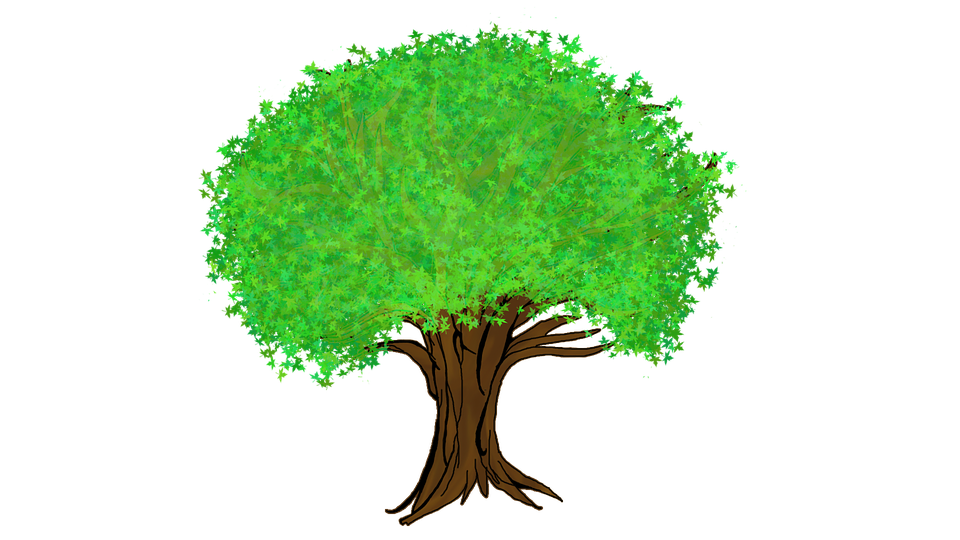 k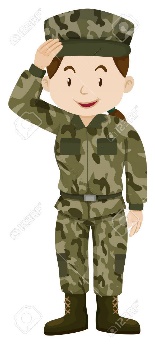 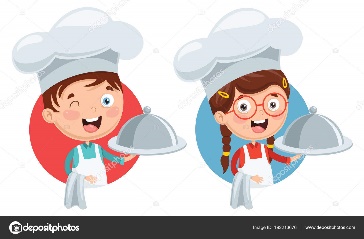 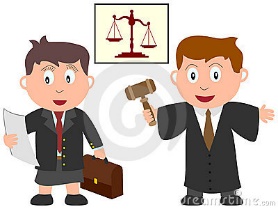 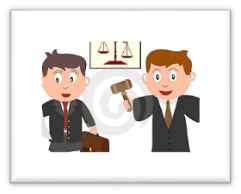 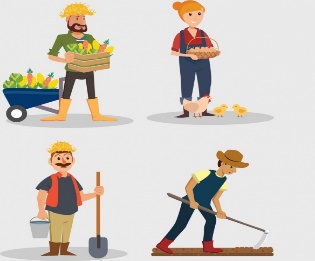 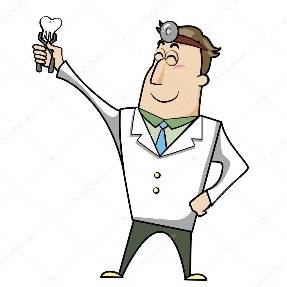 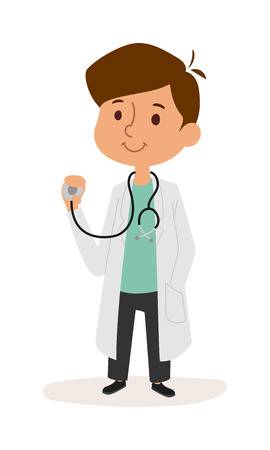 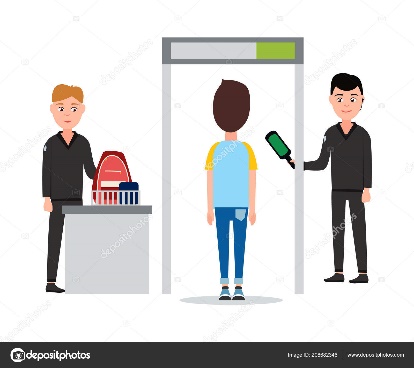 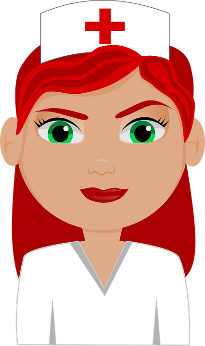 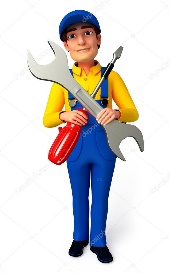 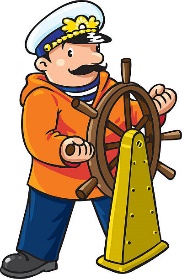 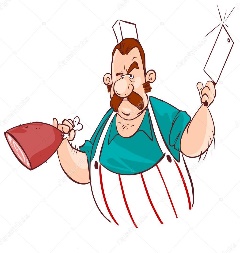 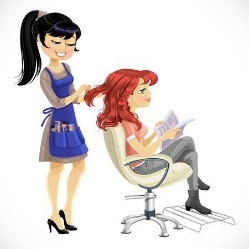 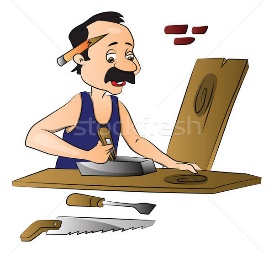 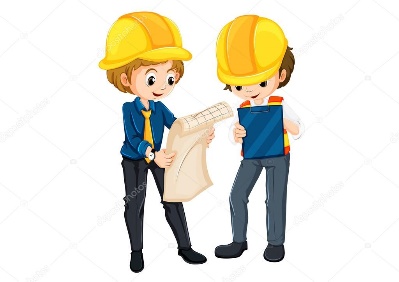 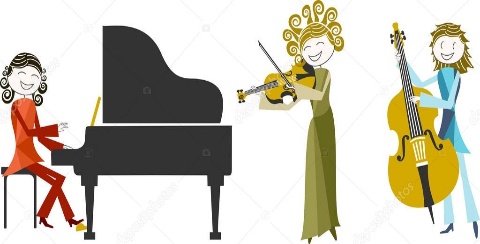 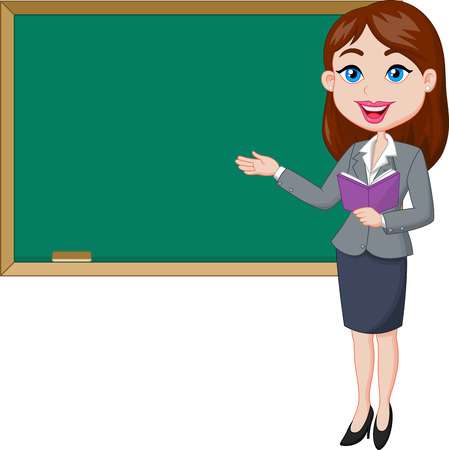 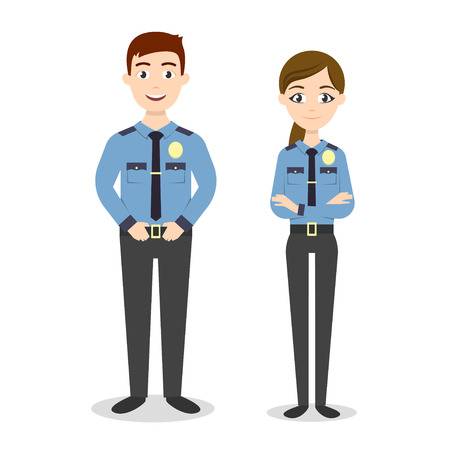 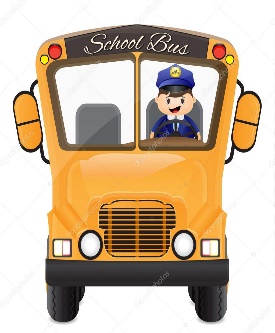 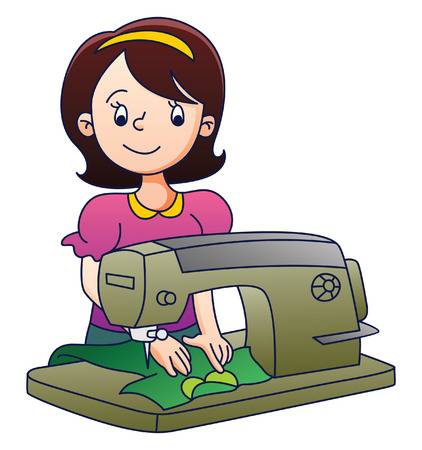 